CONVOCAZIONE CONFERENZA STAMPALunedì 3 dicembre ore 11.30
Salone Banca Prossima
Via Largo Belotti, ang. Via Clerici, Milano"Abbiamo bisogno di un nuovo modello di sviluppo economico e quello delle società benefit rappresenta un esempio di eccellenza e di innovazione senza pari", afferma l'on Mauro Del Barba, padre della prima legge in Europa sulle società benefit. Occorre restituire all’imprenditore la propria vocazione originaria, realizzare più compiutamente la trasformazione “ibrida” tra i settori profit e non profit, offrire sbocchi alla finanza affinché siano sempre più riconoscibili i reali valori in gioco e si riflettano opportunamente negli utili attesi.A quasi tre anni dall’approvazione della legge sulle Società Benefit queste imprese hanno dimostrato la solidità del modello ed il suo funzionamento nell’ordinamento giuridico italiano e soprattutto nel mercato.Il momento è maturo per un deciso passo avanti, che consenta di sospingere in alto il numero delle Società Benefit italiane, prosegue Del Barba e imporle all’attenzione nazionale ed internazionale portando al contempo a maturazione tutte le iniziative analoghe che in Italia hanno peraltro una forte tradizione.Assobenefit si propone di concorrere alla affermazione di un nuovo modello economico sostenibile sul territorio italiano basato sui principi costitutivi delle società benefit, mirando al rafforzamento delle imprese che abbracciano tali principi e che già costituiscono un “ecosistema Benefit” e al consolidamento del made in B-Italy come fattore competitivo riconoscibile a livello internazionale.L'Associazione ricerca i soggetti   che condividano i medesimi obiettivi e opera diffondendo la conoscenza del ‘modello B’, favorendo la nascita e la trasformazione di nuove Società Benefit, monitorando e indirizzando i temi innovativi richiamati dalla presenza di questo nuovo soggetto di impresa, promuovendo la diffusione di buone prassi e la conseguente evoluzione legislativa.L’Italia ha grandi bellezze ma anche, e soprattutto, grandi competenze. Un saper fare che ora più che mai può diventare un fattore di competitività in grado di unire tradizione e innovazione sostenibile.E di Made in B-Italy si parlerà attraverso un'iniziativa editoriale, promossa dall’Onorevole Delbarba in collaborazione con Way2global, che si propone di riunire le esperienze italiane che hanno adottato il modello della società benefit come necessario e vincente.Assobenefit è una sfida - conclude l'on Del Barba - che attraverso le Società Benefit italiane si rivolge all'intero sistema economico nazionale: è ora di cambiare!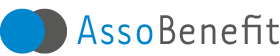 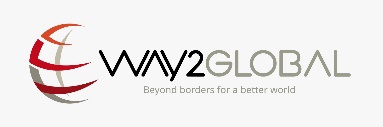 